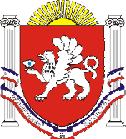 РЕСПУБЛИКА    КРЫМРАЗДОЛЬНЕНСКИЙ РАЙОНКОВЫЛЬНОВСКИЙ СЕЛЬСКИЙ СОВЕТ  9 ( внеочередное) заседание 2 созыва                                               РЕШЕНИЕ     26.02. 2020 года                                 с. Ковыльное                                           № 66 О рассмотрении представления прокуратуры Раздольненского района  от  12.02.2020 года № Прдр-20350020-15-20/20350020 «Об устранении нарушений  требований федерального законодательства в сфере жилищно- коммунального хозяйства»           Рассмотрев представление прокуратуры Раздольненского  района от 12.02.2020 года № Прдр-20350020-15-20/20350020 «Об устранении нарушений  требований федерального законодательства в сфере жилищно- коммунального хозяйства» Ковыльновский сельский совет  РЕШИЛ: 1. Представление прокуратуры Раздольненского района  12.02.2020 года № Прдр-20350020-15-20/20350020 «Об устранении нарушений  требований федерального законодательства в сфере жилищно- коммунального хозяйства»  удовлетворить. 2. Поручить Администрации Ковыльновского сельского  поселения устранить указанные нарушения в кратчайшие сроки.  3.За допущенные нарушения требований законодательства привлечь к дисциплинарной ответственности в виде замечания председателя Ковыльновского сельского совета - главу Администрации Ковыльновского сельского поселения Михайленко Юрия Николаевича.4. Настоящее решение вступает в силу с момента его принятия.5. Обнародовать данное решение путем размещения на информационных стендах  населенных пунктов Ковыльновского сельского поселения и на официальном сайте Администрации Ковыльновского сельского поселения Раздольненского района Республики Крым http://kovilnovskoe-sp.ru/.Председатель  Ковыльновского сельского совета -глава Администрации Ковыльновского сельского поселения	                                      Ю.Н. Михайленко					               